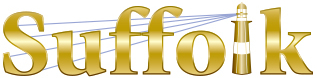 County Community College
Michael J. Grant Campus Academic AssemblyResolution 2019-02 [02]Approving the BIO151 College Biology II – Organismal BiologyCourse Revision Proposal (AEG)Whereas the Biology and Natural Sciences faculty at all three campuses have proposed a revision to BIO 151 College Biology II Organismal Biology; andWhereas the intention of the revision is to add additional pre-requisites and co-requisites to the course that will strengthen it, bringing it into alignment with similar courses at SUNY four-year institutions, and thereby guarantee transferability to many more of those institutions than currently accept for transfer; and Whereas Dr. Thomas Gordon, the proposer, has received the necessary multi-campus approvals; and Whereas the College Curriculum Committee approved the BIO151 College Biology II Organismal Biology Course Revision Proposal at their meeting on 02/28/2019 by a unanimous vote of [10-0-0]; be it thereforeResolved that the Grant Campus Academic Assembly approves the BIO151 College Biology II Organismal Biology Course Revision Proposal.Passed [27-1-2] on April 9, 2019 